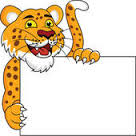 Užduotis Pasirink vieną gyvūną ir pabandyk parašyti nesudėtingą dalykinį tekstą apie jį.Kad būtų lengviau susikoncentruoti rašymui, naudok kurią nors teksto kūrimo strategiją (”minčių lietų”, ”minčių žemėlapį” ar kt.)Rašydamas tekstą prisimink, kad pradžia, dėstymas ir pabaiga yra svarbūs teksto komponentai. Kai rašysi, išskirk ir paryškink pastraipas apie:Gyvūno išvaizdąDydį, svorįGyvenamąją vietąPoravimąsiGyvenimo būdąMitybą Parašęs tekstą, gali jį iliustruoti nuotrauka arba piešiniu.Sėkmės!